PATHWAY 1: COPPICE POST-16/The Bridge (Age 14+ Vocational Studies)Emphasis on Academic Qualifications:Functional Skills English, Mathematics, ICT Entry Level 1, 2, 3 and Level 1Emphasis on Personal Development and Employment Qualification: Prince’s Trust Achieve Programme: Entry Level/Level 1Work experience: External work experience; extended external work placements; supported internshipsEssential Employability Skills: Communication- Listening and Speaking; Self-Management- Staying Positive and Aiming High; Creative Problem Solving- Problem Solving and Creativity; Collaboration- Leadership and TeamworkIndependent Life Skills: Dressing; Personal Hygiene; Mealtimes; Food Preparation; Household Chores; Safety; Personal Health; Interpersonal; Transportation; Self Advocacy; Community Life; Money Management; Leisure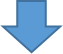 LIFE AFTER COPPICE EXIT ROUTES: Further Education Colleges, Training Providers; Supported Internship; Traineeship; Apprenticeship; Supported Employment; Paid Employment; Volunteering; Community Activities and LeisurePATHWAY 2: COPPICE POST-16/The Bridge (Age 14+ Vocational Studies)Emphasis on Life Skills:Everyday English, Everyday Mathematics, Everyday ICT Community Skills:Community life skillsWork experience:Internal work experience; external work experience; extended external work experience; supported internshipsEssential Employability Skills: Communication- Listening and Speaking; Self-Management- Staying Positive and Aiming High; Creative Problem Solving- Problem Solving and Creativity; Collaboration- Leadership and TeamworkIndependent and Supported Life Skills: Dressing; Personal Hygiene; Mealtimes; Food Preparation; Household Chores; Safety; Personal Health; Interpersonal; Transportation; Self Advocacy; Community Life; Money Management; Leisure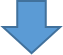 LIFE AFTER COPPICE EXIT ROUTES: Employability and Life Skills Colleges; Supported Internship; Supported Employment;Volunteering;Community Activities and Leisure 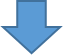 PATHWAY 3: COPPICE POST-16 Emphasis on Life Skills:Everyday English, Everyday Mathematics, Everyday ICT Community Skills:Community life skillsSupported Life Skills: Dressing; Personal Hygiene; Mealtimes; Food Preparation; Household Chores; Safety; Personal Health; Interpersonal; Transportation; Self Advocacy; Community Life; Money Management; LeisureLIFE AFTER COPPICE EXIT ROUTES: Independent Specialist Provision; Day Opportunities - Community Learning Centres; Community Activities and Leisure 